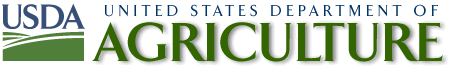 USDA NIEM IEPDForACRSIMaster Document - DRAFT1.1bPrepared forUSDA Farm Service AgencyTable of Contents1.	Executive Summary	31.1	Background	31.2	IEPD Master Document	32.	USDA ACRSI Information Exchange	42.1	Overview of the USDA ACRSI Information Exchange	42.2	Exchange Partner Interaction	43.	Business Model	54.	Business Rules and Requirements	55.	Exchange Content Model	65.1	Use Cases	65.2	Business Process Diagram	75.3	Exchange Content Model	86.	Development Information	86.1	IEPD Definition	86.2	Tools and Methodologies	96.3	Testing Conformance	107.	Appendices	107.1	List of IEPD Artifacts	107.2	IEPD Catalog	11Revision History	11Executive SummaryBackgroundAcreage Crop Reporting and Streamlining Initiative (ACRSI) is a project sponsored by the Deputy Undersecretary of Farm and Foreign Agricultural Services and the Department of Agriculture Chief Information Officer. The Farm Bill represents that upon request of the producer USDA electronically shares with the producers (or agents) in real time and without cost to the producers (or agents) the common land unit data, related farm level data, and other information of the producer.The vision of the USDA ACRSI is to “have a common USDA framework for producer commodity reporting in support of USDA programs”.  This common framework will enable producers to report common data. The ACRSI project objective is to streamline the acreage reporting process for producers across USDA. The initiative is to simplify reporting processes, dates, data definitions, and develop data standards for commodities and associated data. The intention is to reduce the burden on the producer to participate in USDA programs while simultaneously improving program integrity and data sharing across USDA agencies. Once the data is reported, it will be available to and shared by the Farm Service Agency (FSA), the National Agricultural Statistic Service (NASS), the Natural Resources Conservation Service (NRCS), and the Risk Management Agency (RMA).  This capability will eliminate the need for producers to report the same information multiple times. IEPD Master DocumentThis NIEM IEPD (Information Exchange Package Document) Master Document captures USDA ACRSI data exchange purpose, scope, business value, exchange information, senders/receivers, interactions, development and validation methodologies, and references to other required documentation.Out of scope: This NIEM Master document focuses on USDA ACRSI Data Exchange related messages that will be shared externally, and may not include other detail interactions that happen internally within USDA systems.USDA ACRSI Information ExchangeOverview of the USDA ACRSI Information ExchangeThe Acreage Crop Reporting Streamlining Initiative (ACRSI) has a need to develop consistent data standards for the sharing of information across USDA and its external partners. USDA must define a standard format for producers and third party data providers to upload Producer/Customer, acreage related data, including tabular and geospatial data. USDA FSA has chosen to standardize this information exchange through the use of NIEM standard. NIEM (National Information Exchange Model) is a federal industry community-driven, standards-based approach to exchanging information. At its core, NIEM has a data exchange model for establishing an agriculture domain to share Federal standards with other industries. The ACRSI team is working with USDA CIO to establish a sub domain for acreage and crop reporting which will be leveraged to share data exchange schema in an external public environment.  The standard will allow industry to report on commodities based on a unified data exchange model for the Department while USDA continues to enable technology advances for consuming this information electronically.Exchange Partner InteractionThis USDA ACRSI NIEM Master Document focuses on data exchange interactions among Producers, Agent Representatives, County Offices, AIPs (Approved Insurance Providers), and USDA agencies primarily FSA (Farm Service Agency) and RMA (Risk Management Agency). Producers/Agent RepresentativesProducers or Agent Representatives participating in the ACRSI reporting will be required to submit all data elements required based on USDA Data Exchange Standards through the following methods:Utilize 3rd party service to generate ACRSI data exchange file and submit the data file through USDA ACRSI Data Upload UI web-based application.Or visit the designated County Office to interact with county staff to generate and submit the same ACRSI file, and upload the data file through the same USDA ACRSI Data Upload UI web-based application.County OfficeThe producers who choose to report their data through a County Office will be required to submit all data elements based on the data standards established by USDA. County Office staff will assist Producers by uploading the generated data file through the same ACRSI Data Upload UI web-based application.FSA (USDA Farm Service Agency)FSA receives the uploaded ACRSI data file from Producers or County Office, and further interacts with the following systems:RMA Intake Service system for further processing within USDA RMAOther FSA sub-systems for producer identification service to potentially update producer informationRMA (USDA Risk Management Agency)Once the ACRSI data file is received, RMA Intake Service interact with CIMS ACRSI Clearing House system that will interact with other RMA sub-systems including:FSA’s ACRSI Common Validation Service (CVS system) including transaction historical archival.RMA’s Acreage Reporting service to generate Acreage Data to be sent to AIP (Approved Insurance Providers).AIP (Approved Insurance Providers)For AIPs that wish to participate in the ACRSI pilot, AIPs will collect from willing producers all data elements required that support both USDA Data Exchange Standards.Out of scope: This NIEM Master document focuses on USDA ACRSI Data Exchange related messages that will be shared externally as listed above. It does not include other detail interactions within internal USDA systems such as eAuth, MIDAS, etc.Business ModelThe Electronic Reporting pilot of ACRSI will provide a new producer self-service portal—a secure, public-facing, web-based platform tailored to serve the needs of farmers, rancher and producers (both owners and operators) who conduct business with USDA FSA.  This new Producer Portal will allow the Agency to meet the 2014 Farm Bill mandate that USDA, upon request of the producer, electronically shares with the producer (or agent) in real time and without cost to the producer (or agent ) the common land unit data, related farm level data, and other information of the producers. In addition, this new Producer Portal will expand the Agency’s program delivery model, supplementing the current face-to-face customer service approach provided by skilled Field Operations staff.  USDA expects the primacy of the present human-mediated delivery model to continue for years to come because of the breadth and complexity of FSA’s current program portfolio.Business Rules and RequirementsThe ACRSI electronic data exchange component of ACRSI will allow external facing customers as well as internal agencies to develop software for data exchange with USDA. The development of NIEM domain and sub-domain for USDA ACRSI Reporting project could potentially enable USDA to exchange information with other federal agencies such as Emergency Management, International Trade, CBRN, etc.ACRSI Data File assumptions:File must pass all validations to be submitted; if any part of the file is not valid it cannot be submitted.There will be no correction ability in the upload UI, file must be corrected offline and uploaded again.File will include be in NIEM conformance structure leveraging USDA ACRSI sub-domainPilot Crops / Commodities (not validated by File Upload)All crops are contained in the USDA CVS (Crop Validation Services)Only crops with a single planting period will be in pilotOnly 2015 spring-seeded crops will be in pilotCrops will  have a single reporting date of July 15Crops cannot be repeat, subsequent, or double croppedNo crops filed late will be usedFarms will not have concurrent plantingWill only include a planting pattern of solid seededNo hybrid corn cropsWill not include non-acre based (inventory) commoditiesAttached is the detail transmission rules requirements pertaining to the content of ACRSI Data File requirements:Exchange Content ModelUse CasesThere are 3 use cases that are part of USDA ACRI Data Exchange file transmission, they are depicted below. Please refer to the Conceptual Architecture documentation below to see more detail architecture for each of the three cases.Producer through 3rd party software generates data file in specified standard, and upload the file through ACRSI Data Upload UI. Or the Producer could visit the County Office and provide the data file for the County Office to upload it through the same ACRSI Data Upload UI.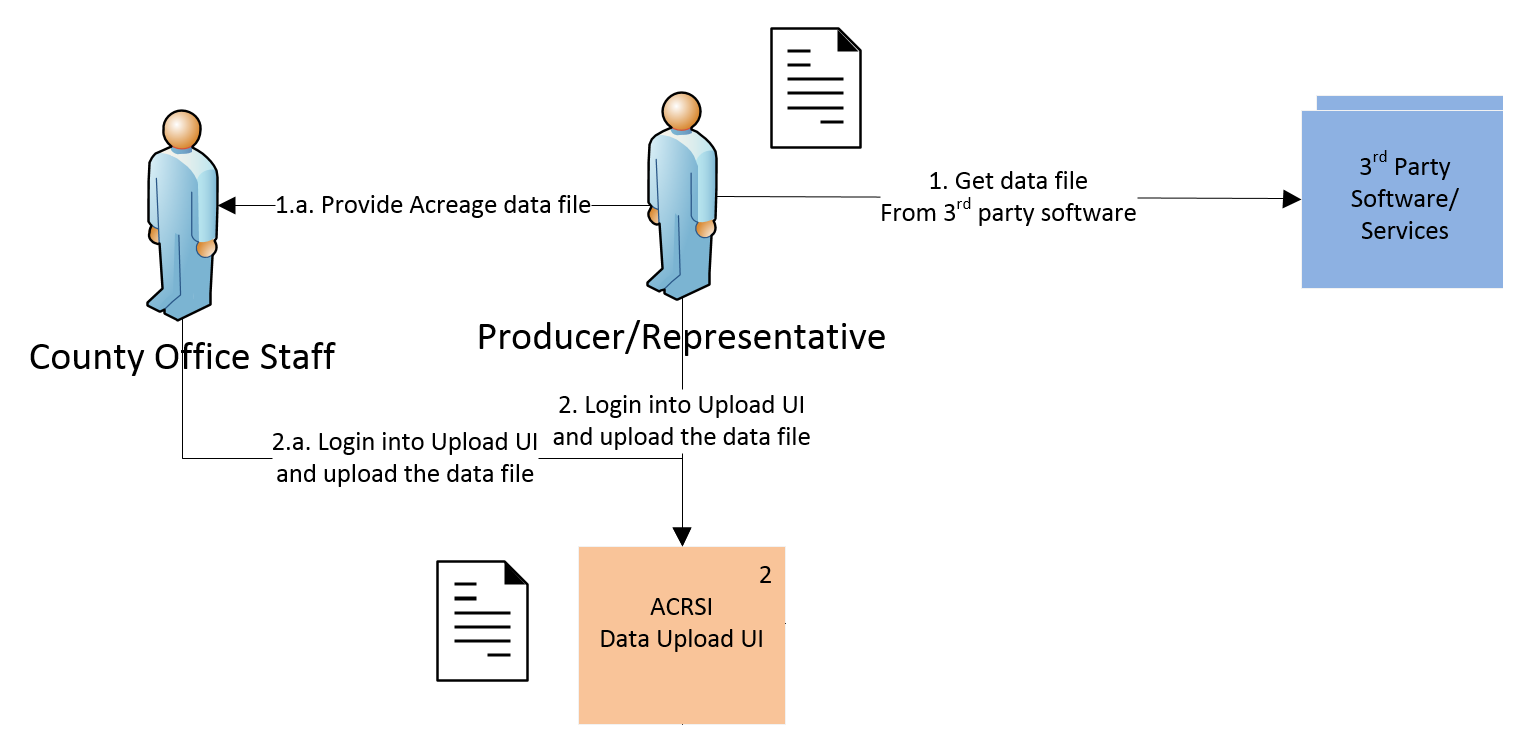 Producer visits Insurance Agent and provides acreage data. Insurance Agent enters data through AIP system, which then transforms the data into the specified standard, and sends it to USDA system.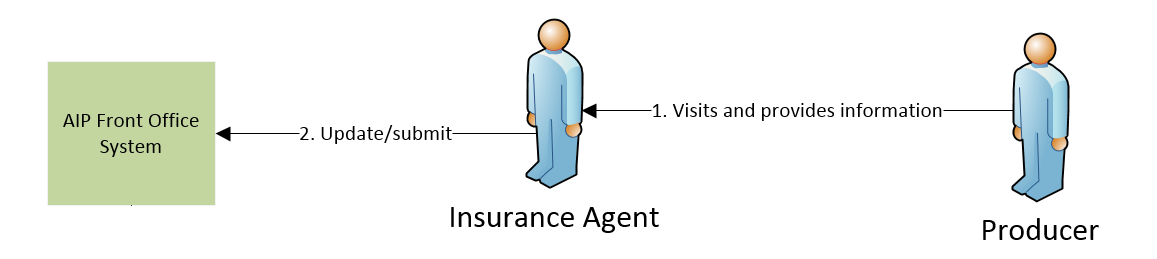 Producer or Representative provides acreage data to County Office Staff. The staff enters data through USDA CARS system, which then generates and transform the data into the specified standard, and sends it to USDA system.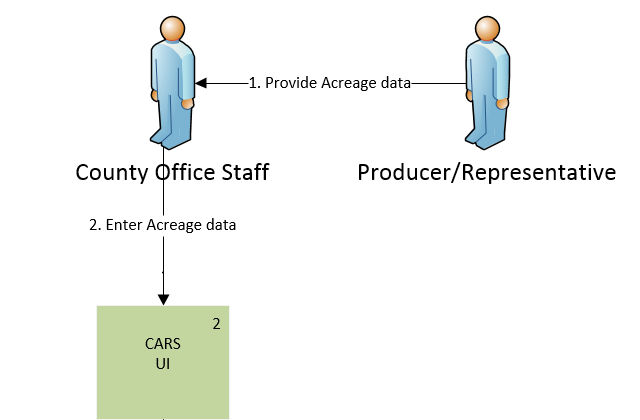 Business Process DiagramBelow is the business process diagram that depicts the interactions among the different actors in regards to ACRSI data exchange that is submitted by Producer or County Office.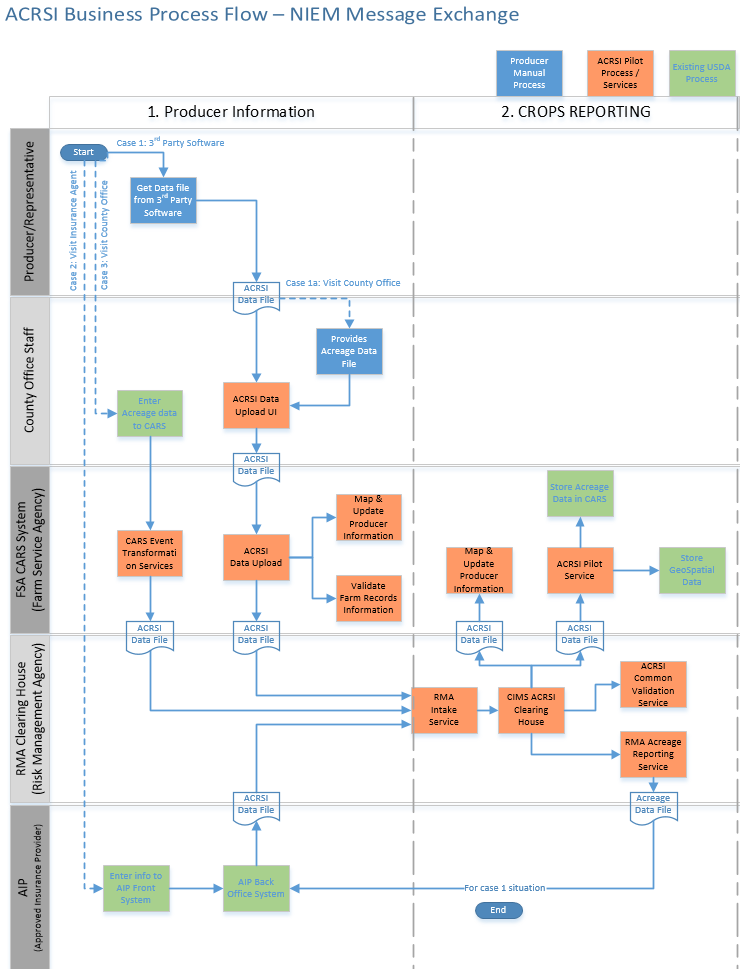 The above business process diagram is a simplified version derived from the following “ACRSI Conceptual Architecture” 3 use cases focusing on ACRSI Data Exchange file.Exchange Content ModelBelow is the Exchange Content Model for USDA ACRSI: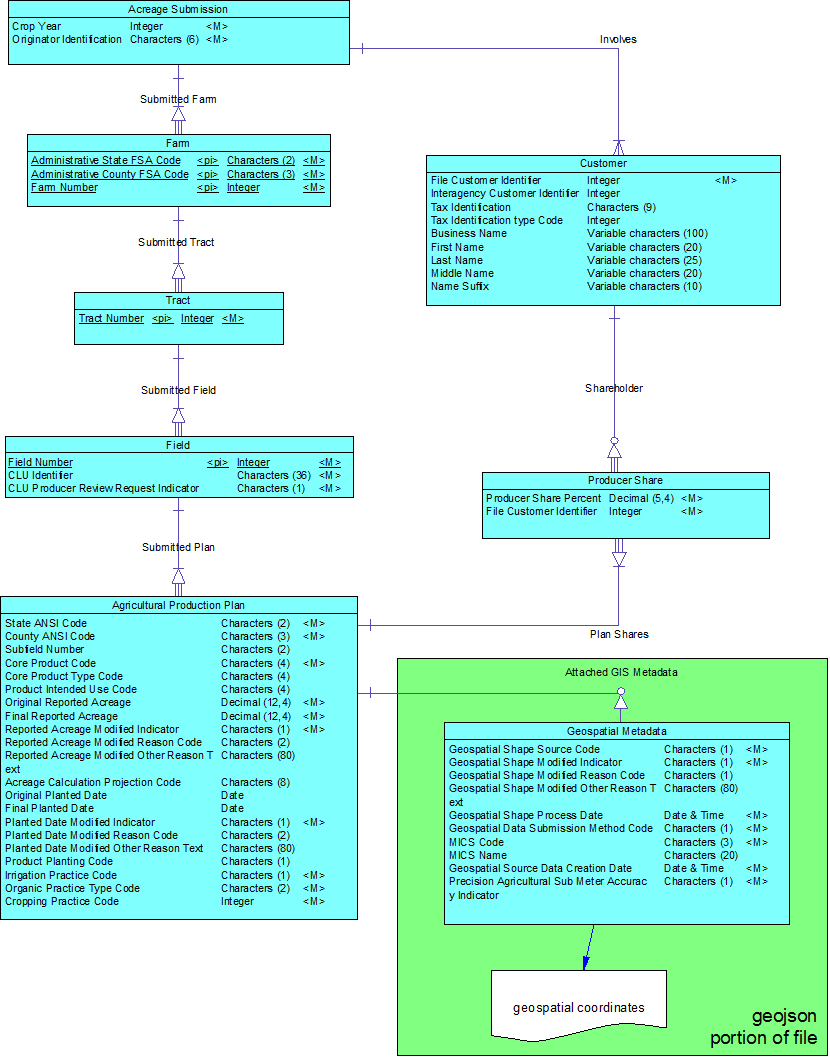 Development InformationIEPD DefinitionThis USDA ACRSI NIEM IEPD contains a set of specifications that defines the content and structure of data file that is transmitted between Producers/Representative with USDA related systems. This IEPD is to support USDA Acreage Crop Reporting and Streamlining Initiative (ACRSI) project. It contains all the necessary artifacts within NIEM conformance standards. However, this IEPD does not specify the followings:How the IEPD gets transmitted from one organization to USDA.How the sending system generates the IEPD.How the receiving system processes the IEPD.Tools and MethodologiesUSDA follows the recommended NIEM Development methodologies using various tools as recommended while conforming to USDA IT Development team tools as depicted below: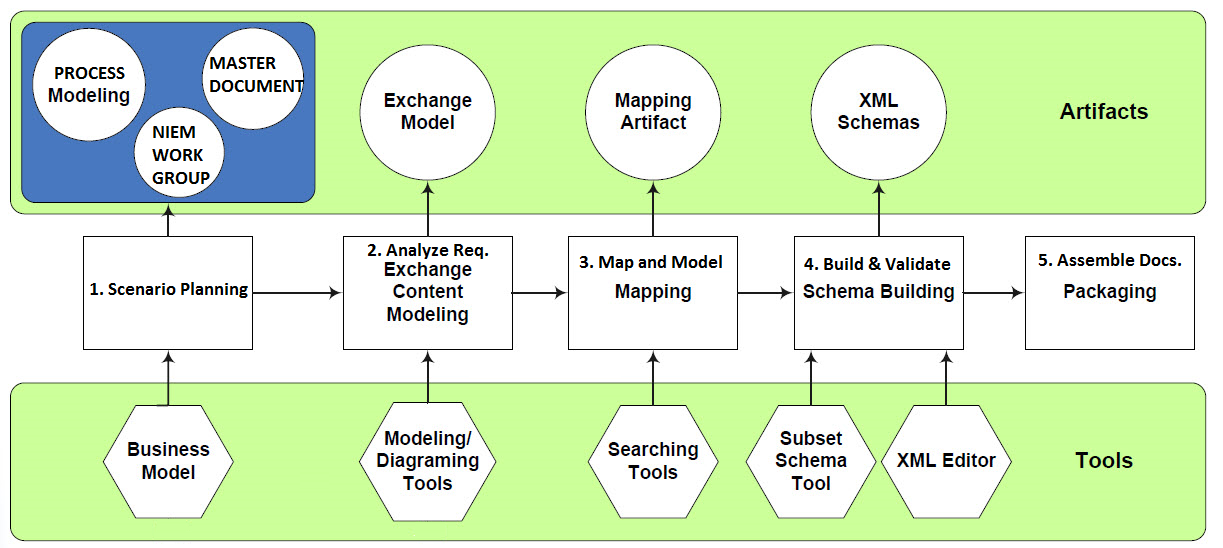 The high-level methodologies utilized during the development are:Scenario PlanningGather information on the business context and usage of the exchange.Gather existing documentation such as business process diagram, current architecture, and data exchange specifications.Analyze RequirementsExchange Content Modeling. Develop an exchange content model diagram per NIEM's recommendation, depicting data element hierarchies and relationships.Determine Business Rules and Requirements.Map and ModelMap current business data exchange requirements to NIEM existing core schema components.Identify and define NIEM extension components.Map the remaining business data to newly defined extension components.Build & ValidateDevelop the NIEM Subset XML Schema file.Develop the Extension XML Schema file.Develop the Exchange XML Schema file.Develop a sample XML instance (IEP) file.Develop a sample Style Sheet file (if applicable).Verify all developed XML instance and XML Schema files are well-formed.Perform XML validation of the XML instance.Assemble DocumentationsAnalyze and/or review the artifacts to verify that the developed XML instance and XML Schema files are NIEM-conformant.Assemble the artifacts into an IEPD including Master Document, Catalog, and Change Log.Testing ConformanceUSDA utilizes NIEM Naming and Design Rules (NDR) and Model Package Description (MPD) as adherence to predefined NIEM specific rules and guidelines throughout the “Build and Validate” phase. This conformance applies mainly to reference, exchange, and extension schemas, as well as XML instances as defined within NDR for NIEM 3.1 specifications.The generated XML schemas are checked for conformance both manually and through the use of USDA development tools as there are no single tool exists that automates the whole process that adhere to NDR rules. Some of the conformance testing includes:XML instances are validated against XML schemas used within the exchange.Each XML element must validate against the schema definition of the element.XML instances may be validated through multiple schema validation passes, using multiple schemas for a single namespace.The use of Schematron language to check against the latest version of the NIEM NDR.Provides a summary report that contains a list of the NDR rules that were checked.Indicate which rules are checked manually.AppendicesBelow is the list of IEPD artifacts that we have included as part of NIEM USDA ACRSI sub-domain. The IEPD Catalog contains the actual path and links List of IEPD ArtifactsBelow is the list of IEPD artifacts that we have included as part of NIEM USDA ACRSI sub-domain:WantlistAn XML document that specifies what components you want from the NIEM data model.Can be consumed by and produced by the SSGT or other means.Subset SchemaA set of XML Schemas that defines the NIEM components used in your IEPD.A subset of the entire NIEM data model.Can be produced using the SSGT or other means.Can add constraints to the Subset Schema for a separate constraint validation path.Extension SchemaA set of XML Schemas that define extended components.A separate local namespace of components not contained in NIEM.Exchange SchemaThe base document XML Schema that defines the XML root element and is generally named after the IEPD itself.Sample XML InstancesOne or more sample IEPs that conform to the IEPD.Can be used for additional understanding and testing.Sample StylesheetsOne or more sample XSLT stylesheets to show how an IEP might be transformed for display or other uses.Can include sample output based on a Sample XML Instance.IEPD CatalogList of actual USDA ACRSI NIEM artifacts and their corresponding physical links.Revision HistoryRevision NumberRevision DateSummary of ChangesRevision Marks
(Yes/No)1.008-19-2015Initial Draftno1.109-03-2015Revised business process diagram.Added Exchange Content Modelno1.1b05-31-2015Revised detail reference diagramno